    Проєкт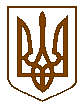 КАБІНЕТ МІНІСТРІВ УКРАЇНИПОСТАНОВАвід ____ ____________ 2023 р. № _______КиївПро затвердження Порядку ведення, функціонування та доступу до інформації єдиної державної електронної геоінформаційної системи користування надрамиВідповідно до частини першої статті 51, частини четвертої статті 19 Кодексу України про надра Кабінет Міністрів України п о с т а н о в л я є:1. Затвердити Порядок ведення, функціонування та доступу до інформації єдиної державної електронної геоінформаційної системи користування надрами, що додається.2. Ця постанова набирає чинності з дня її офіційного опублікування, але не раніше 28 березня 2023 р.Прем’єр-міністр України				                  Денис ШМИГАЛЬ